Publicado en Madrid el 27/02/2020 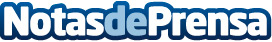 El Síndrome de la Grasa Dolorosa: patología recogida por la OMS desde 2018El lipedema, patología también denominada como "desorden del tejido adiposo" o "lipodistrofia", es una enfermedad que afecta a entre un 12% y un 20% de la población femenina de todo el mundo. Desde 2018, es reconocida en la Clasificación Internacional de Enfermedades de la Organización Mundial de la Salud y, actualmente, no se conoce el origen de la enfermedad ni existe cura, aunque clínicas como Clínica Bruselas, ofrecen tratamientos para combatirlaDatos de contacto:Clínica Bruselas91 726 43 52Nota de prensa publicada en: https://www.notasdeprensa.es/el-sindrome-de-la-grasa-dolorosa-patologia_1 Categorias: Medicina Madrid Medicina alternativa http://www.notasdeprensa.es